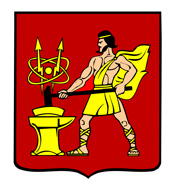 АДМИНИСТРАЦИЯ ГОРОДСКОГО ОКРУГА ЭЛЕКТРОСТАЛЬМОСКОВСКОЙ ОБЛАСТИПОСТАНОВЛЕНИЕ09.06.2021 № 445/6О признании утратившим силу нормативного правового актаВ соответствии с Жилищным кодексом Российской Федерации, Федеральным законом от 06.10.2003 № 131-ФЗ «Об общих принципах организации местного самоуправления в Российской Федерации», постановлением Администрации городского округа Электросталь Московской области от 12.03.2021 №202/3  «Об  утверждении порядка установления размера платы за пользование жилыми помещениями (платы за наем), муниципального жилищного фонда на территории городского округа Электросталь Московской  области» и принятием решения Совета депутатов городского округа Электросталь Московской области от 29.04.2021 № 52/13 «Об установлении размера платы за пользование жилым помещением (платы за наем) муниципального жилищного фонда на территории городского округа Электросталь Московской области», в целях приведения муниципальных правовых актов в соответствие с действующим законодательством, Администрация городского округа Электросталь Московской области ПОСТАНОВЛЯЕТ:	1. Признать утратившим силу постановление Администрации городского округа Электросталь Московской области от 28.12.2016 № 968/17 «Об установлении размера платы за пользование жилыми помещениями муниципального жилищного фонда на территории городского округа Электросталь Московской области».2. Опубликовать настоящее постановление в газете «Официальный вестник» и разместить его на официальном сайте городского округа Электросталь Московской области www.electrostal.ru .3. Настоящее постановление вступает в силу после его официального опубликования.Глава городского округа                                                                                             И.Ю. Волкова